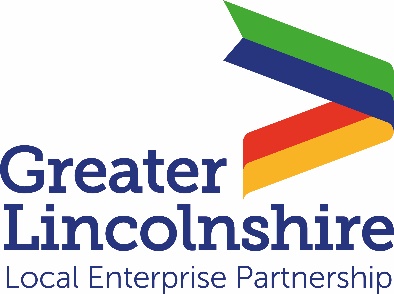 Skills Bootcamps Wave 5 GRANT APPLICATION FORM   
Please read the grant application guidance first Section A - Applicant details Provider name:

UKPRN:				Company Registration Number if applicable:

Main trading address (HQ):

Main training delivery address in Greater Lincolnshire if different to the address above:

Contact names(s) and details (email AND telephone) for this scheme:Section B – Summary of Proposed Skills Bootcamps 2024/25

Please complete the table below.   Question 1 of section C requires you to refer back to the table.Cost per learner:  All costs associated with development and delivery of training courses should be included in the cost per learner in the table below, this includes developing training materials, resources, recruitment, marketing, certification, wraparound support for learners, collating information for the claim, administration etc. (This is not an exhaustive list).  Wave 4 Skills Bootcamps ranged from £900 to £3,500 per learner and there were clear reasons for those differences approved at the point of application.    
We anticipate receiving a variety of proposals for Skills Bootcamps in different themes, levels and geography. We do not expect costs to be the same for each of the Skills Bootcamps offered by one provider, nor do we expect the same Skills Bootcamps that are offered by different providers to be the same cost per learner given the work required to tailor delivery to the needs of the employer, the sector, the learners or the differences in local geography. Differences should be explained in section C. Please note: the contribution made by an employer for a learner who is a member of staff to help them progress in that workplace is deducted from the grant that we pay you, as stated in the guidance. Summary of proposed Skills Bootcamps
This section forms part of your grant application and must be completed for each Skills Bootcamp you propose to deliver.Section C
The following 4 questions need a separate response for each of the Skills Bootcamps listed in Table B. Applications that do not adhere to this will be rejected. If unclear ask before the closing date. 
Please provide further details of the Skills Bootcamp listed in the table in section B.  
You should also include:  Planned curriculum/scheme of work of the Skills BootcampIf not accredited which industry, apprenticeship or occupational standards does the course alignWhat employer or industry demand is there for this Skills Bootcamp?Anticipated delivery  e.g. time of day/frequency of deliveryAnticipated start date of first cohortMinimum or maximum level cohort size for the Skills BootcampJob roles you expect the learner to be able to apply for or progress into upon completion
How have you already worked with, and how will you continue to work with Greater Lincolnshire and Rutland employers on Skills Bootcamps?   
Your response for each Skills Bootcamp should also include:Current local employer engagement in the relevant industry/subjectAny local employers supporting this application, including relevant evidence of their commitment and planned role within the Skills Bootcamp How you engage with employers in the design of Skills Bootcamps and/or learner interviewsYour experience of engaging employers, particularly SMEs, in rural and coastal areas in this industry/subjectHow you will ensure that employers are aware of, and pay, the % contribution if sending their own workforceHow will you engage, enrol and maximise participation and outcomes with learners in each of your proposed Skills Bootcamps?  Your response for each Skills Bootcamp should also include information about the type of learner you aim to recruit for that specific Skills Bootcamp, and what support will be provided for people seeking new employment or new roles within their existing business, before, during and after the completion of the training e.g. mentoring, coaching, interview preparation, signposting, career advicePlease also include how you will ensure that employed learners (who are not being sent by their employer) are aware that they must apply for other jobs and cannot stay in their existing job.   
Wave 5 Skills Bootcamp provision is subject to Ofsted inspection.  Please provide details of your experience, ability and capacity to deliver your proposed Skills Bootcamp.  

 The following questions need to be answered once for the whole of your programme. 
Please outline any risks or challenges to delivering your proposed Skill Bootcamp programme to learners living or working in Greater Lincolnshire  and Rutland,  and what you have done/are doing to overcome them. Make reference to prior Skills Bootcamp delivery, or prior employer-led or adult training in Greater Lincolnshire and Rutland, track record.  
Please describe your approach to collecting learner data, how you manage it, your capacity to report it and to meet monthly to review it. Grant Application Appraisal
A panel will review grant applications.   

Each Skills Bootcamp in Section B will be reviewed against value for money and fit with local priorities (including skills/labour shortages) criteria. (Maximum score of 10).  The maximum score available for Section C (6 questions) is 30.  The following evaluation matrix will be used:
Proposals that score 5 or less on Section B will be rejected. 
Proposals that score 16 or less on section C  will be rejected.  
Please submit your grant application by 9pm on Wednesday 6th March 2024  to  greaterlincslep@lincolnshire.gov.uk   A confirmation email to say your grant application has been received will be sent during working hours.  If you do not receive a confirmation e-mail, please contact sara.hobson@lincolnshire.gov.ukAny applications received after the deadline will not be considered in this funding round. DfE Category from Column 1 in Table 1 on pages 8,9 and 10 of guidanceSkills Bootcamps Title, number of weeks, number of sessions, expected cohort sizeNo. of guided learning hours including wrap around supportLevelLearner type employed, unemployed, self-employed, independent, mixDelivery in person, 
online or blended.  Location.Total cost of Skills Bootcamp per learner(A)Total number of learners (B)Total grant requested.(A x B)Example:Technical CoreExample:
Skills Bootcamps in Engineering
16 weeks, 1 session per week
12 learners per cohort, 3 cohortsExample: 
80 GLHExample:
Mainly Level 4 Example:
MixedExample:Face to face, in BostonExample:
£2,500Example:
36Example: £90,000Skills Bootcamps inSkills Bootcamps inSkills Bootcamps inAdd more lines if requiredTotalsScoreFailure to respond,  irrelevant or inaccurate information 0Response is inadequate, significantly failing to meet requirements1Response is unsatisfactory only partially meets requirements2Response is acceptable and meets the minimum level expected3Response is good - better than merely acceptable4Response is excellent, gives added value5